Een voorblad maken in Word.https://www.youtube.com/watch?v=a3vRADo5KqM Ga naar ‘invoegen’. 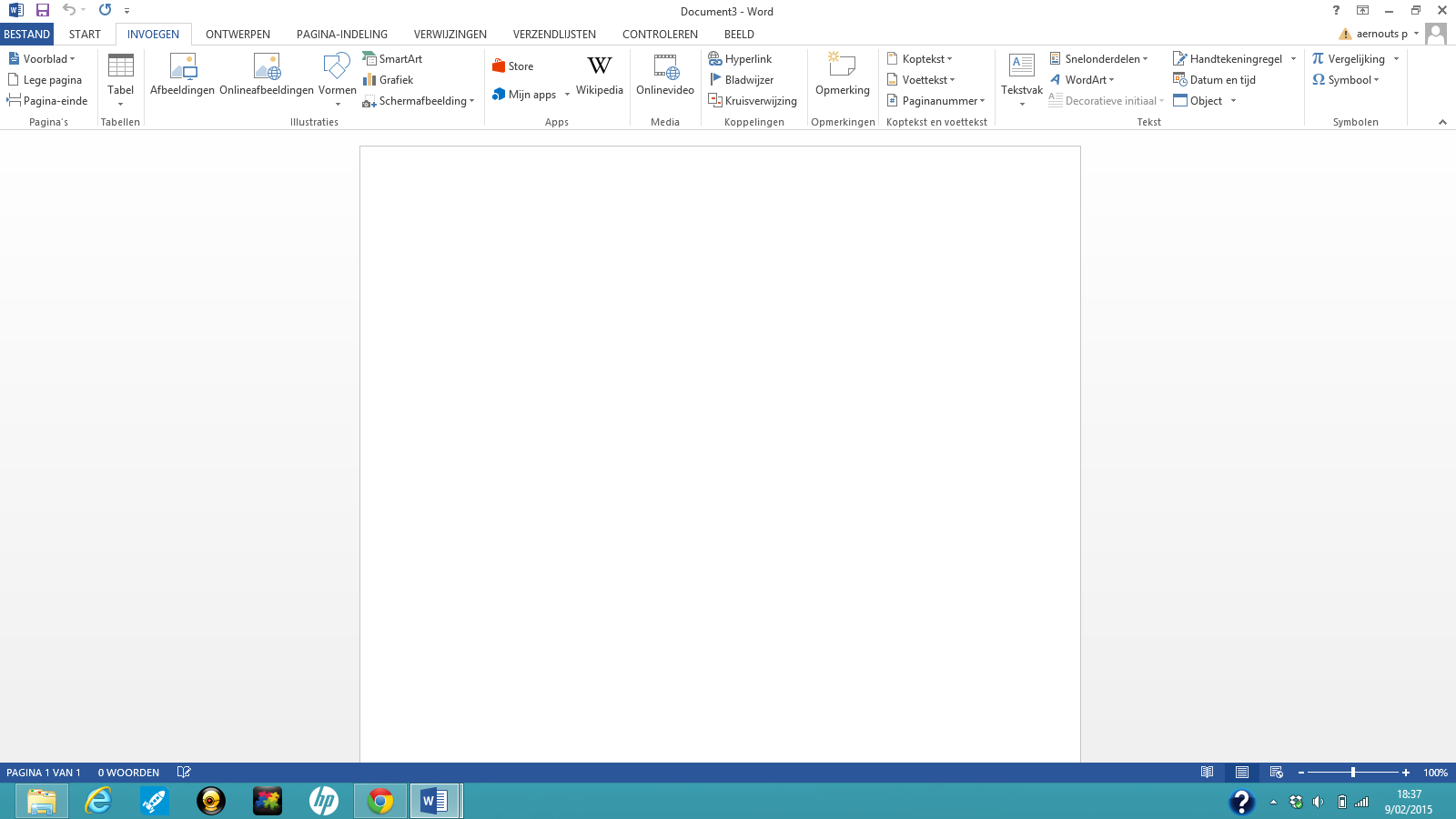 Druk op ‘voorblad’. Kies nu een voorblad naar keuze. 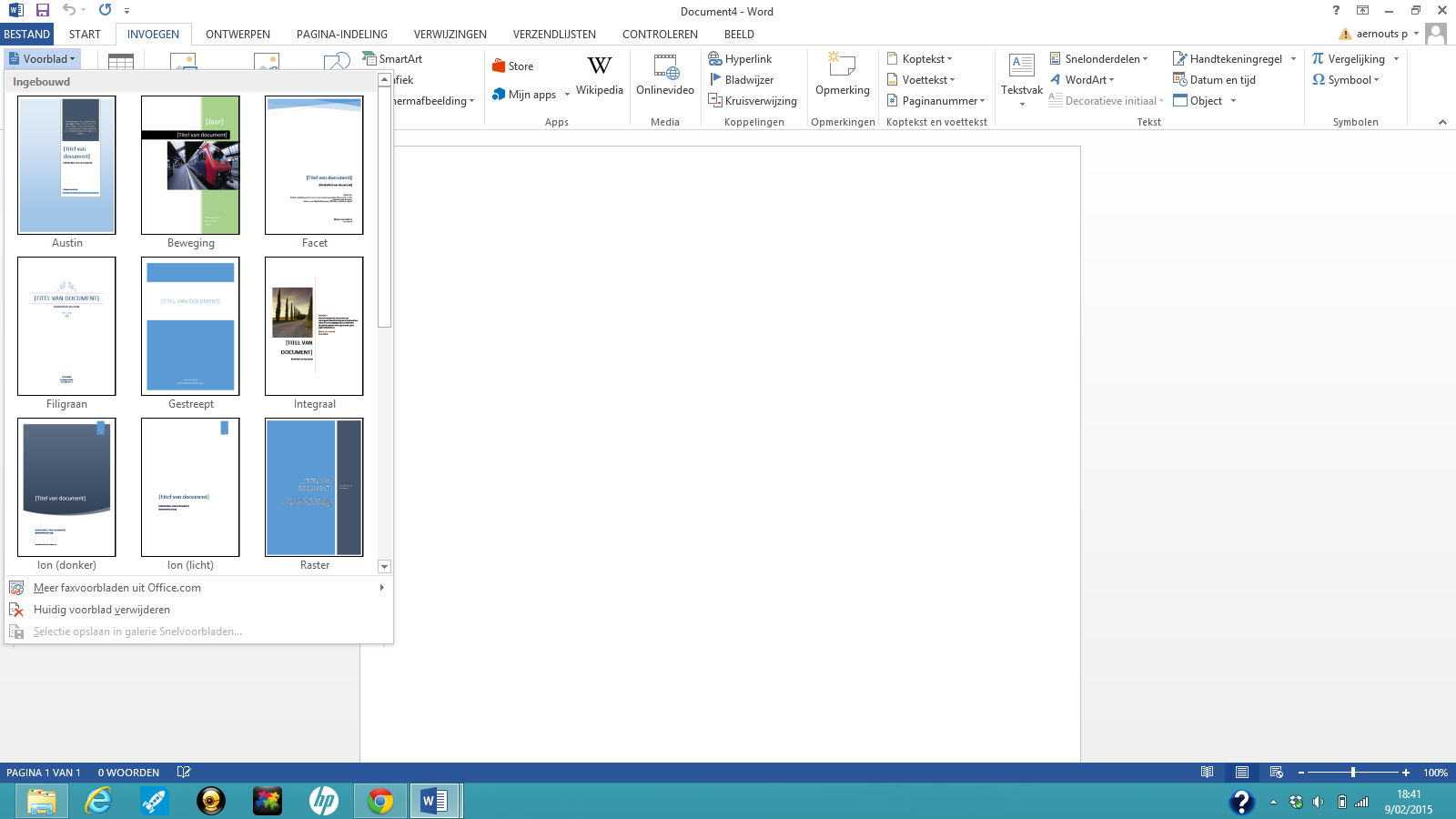 